  PROGRAMA DE INTERCAMBIO OVERSEAS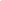 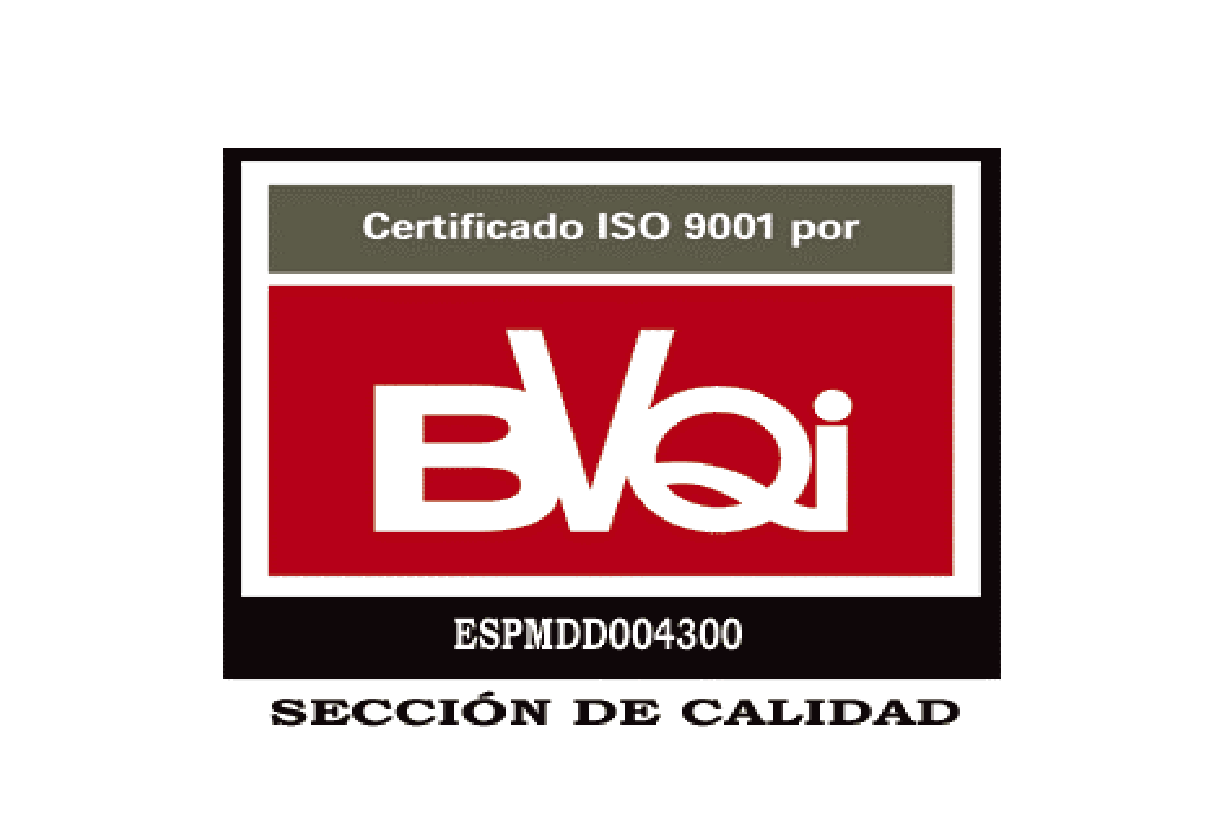 SOLICITUD      DATOS DEL ESTUDIANTE.- NOMBRE: .......................................................................  .- APELLIDOS:.................................................................- D.N.I........................................………………………………………………………………………………..- TITULACIÓN en que se encuentra matriculado...............................- INSTITUCIÓN UNIVERSIDAD CATÓLICA SAN ANTONIO..................................................................................- CURSO en que se encuentra matriculado:   1.  2.  3.  4.  TERCER CICLO .- DOMICILIO A EFECTOS DE NOTIFICACIÓN:PLAZA/ AVDA./ CALLE............................................................................Nº..........ESC........PISO...... ..  LETRA......LOCALIDAD.............................................................................PROVINCIA................................................CP................. FAX..........................................................................................................................................TELÉFONO.................................................................... E-MAIL.........................................................   UNIVERSIDAD DE DESTINO Indique las opciones por orden de preferencia.PRUEBA LINGÜÍSTICA OBLIGATORIA o DOCUMENTOS QUE CERTIFIQUEN EL NIVEL DE IDIOMAS EXIGIDOAnote el idioma del que debe examinarse/ o del que presenta la documentación para justificar su dominio.....                                                        Murcia, a ......... de...................................de  200........Firma:........................................................................................* IMPORTANTE: Adjúntese a esta solicitud  fotocopia D.N.I., matrícula, expediente académico, así como documentos que justifiquen el nivel de idiomas.                            DESTINO:.............................................................................................................................................................................1.PAÍS:.........................................................................................................................................................................................DESTINO:.............................................................................................................................................................................2.PAÍS:.........................................................................................................................................................................................DESTINO:.............................................................................................................................................................................3.PAÍS:.........................................................................................................................................................................................